О порядке установления и использования полос отвода и придорожных полос автомобильных дорог местного значения, расположенных на территории Новокубанского городского поселения Новокубанского района В соответствии с Федеральными законами от 10.12.1995 № 196-ФЗ        «О безопасности дорожного движения», от 06.10.2003 № 131-ФЗ «Об общих принципах организации местного самоуправления в Российской Федерации», от 08.11.2007 № 257-ФЗ «Об автомобильных дорогах и о дорожной деятельности в Российской Федерации и о внесении изменений в отдельные законодательные акты Российской Федерации», Правилами дорожного движения, утвержденными постановлением Совета Министров - Правительства Российской Федерации от 23.10.1993 № 1090, руководствуясь Уставом Новокубанского городского поселения Новокубанского района,                          п о с т а н о в л я ю:    Установить Порядок установления и использования полос отвода и придорожных полос автомобильных дорог местного значения, расположенных на территории Новокубанского городского поселения Новокубанского района согласно приложению к настоящему постановлению.Отделу организационно-кадровой работы администрации Новокубанского городского поселения Новокубанского района (Тарасова) разместить постановление на официальном сайте администрации Новокубанского городского поселения Новокубанского района в информационно-телекоммуникационной сети «Интернет».Контроль за исполнением настоящего постановления возложить на заместителя главы Новокубанского городского поселения Новокубанского района, начальника отдела по вопросам ГО ЧС С.Б. Гончарова.Настоящее постановление вступает в силу со дня его официального опубликования в информационном бюллетене «Вестник Новокубанского городского поселения Новокубанского района» и подлежит размещению на официальном сайте Новокубанского городского поселения Новокубанского района (http://ngpnr.ru).Исполняющий обязанности главы Новокубанского городского поселения					            Новокубанского района                                                                         А.Е. ВорожкоПриложениек постановлению администрацииНовокубанского городского поселенияНовокубанского районаот ___________________ № _______ПОРЯДОК установления и использования полос отвода и придорожных полос автомобильных дорог местного значения, расположенных на территории Новокубанского городского поселения Новокубанского района1. Настоящий Порядок определяет процедуру установления полос отвода автомобильных дорог местного значения, в границах населенных пунктов Новокубанского городского поселения Новокубанского района (далее - автомобильные дороги), а также условия их использования.2. В настоящем Порядке под полосой отвода автомобильных дорог понимаются земельные участки (независимо от категории земель), которые предназначены для размещения конструктивных элементов автомобильных дорог, дорожных сооружений и на которых располагаются или могут располагаться объекты дорожного сервиса.3. Границы полос отвода автомобильных дорог определяются на основании документации по планировке территории. Подготовка документации по планировке территории, предназначенной для размещения автомобильных дорог и (или) объектов дорожного сервиса, осуществляется с учетом Норм отвода земель для размещения автомобильных дорог и (или) объектов дорожного сервиса, утвержденных постановлением Правительства Российской Федерации от 2 сентября 2009 года № 717 «О нормах отвода земель для размещения автомобильных дорог и (или) объектов дорожного сервиса».4. Организация и проведение работ по образованию новых и упорядочению существующих объектов землеустройства - земельных участков, необходимых для размещения полос отвода автомобильных дорог в случае их строительства (реконструкции) либо для установления границ полосы отвода существующих автомобильных дорог, обеспечивается администрацией Новокубанского городского поселения Новокубанского района в соответствии с законодательством о размещении заказов на выполнение работ для муниципальных нужд.5. Сформированные земельные участки, образующие полосу отвода автомобильных дорог, подлежат в установленном порядке постановке на государственный кадастровый учет.6. В границах полос отвода автомобильных дорог, за исключением случаев, связанных с производством работ в целях обеспечения безопасности дорожного движения, строительства, реконструкции, капитального ремонта, ремонта и содержания автомобильных дорог, размещения объектов, указанных в пункте 15 настоящего Порядка запрещается:1) выполнение работ, не связанных со строительством, реконструкцией, капитальным ремонтом, ремонтом и содержанием автомобильных дорог, а также с размещением объектов дорожного сервиса;2) размещение зданий, строений, сооружений и других объектов, не предназначенных для обслуживания автомобильных дорог, их строительства, реконструкции, капитального ремонта, ремонта и содержания и не относящихся к объектам дорожного сервиса;3) распашка земельных участков, покос травы, осуществление рубок и повреждение лесных насаждений и иных многолетних насаждений, снятие дерна и выемка грунта, за исключением работ по содержанию полос отвода автомобильных дорог или ремонту автомобильных дорог, их участков;4) выпас животных, а также их прогон через автомобильные дороги вне специально установленных мест, согласованных с владельцами автомобильных дорог;5) установка рекламных конструкций, не соответствующих требованиям технических регламентов и (или) нормативным правовым актам о безопасности дорожного движения;6) установка информационных щитов и указателей, не имеющих отношения к обеспечению безопасности дорожного движения или осуществлению дорожной деятельности;7) нарушение иных установленных Федеральным законом от 8 ноября 2007 г. № 257-ФЗ «Об автомобильных дорогах и о дорожной деятельности в Российской Федерации и о внесении изменений в отдельные законодательные акты Российской Федерации» требований и ограничений.7. При использовании полосы отвода автомобильной дороги запрещается:1) загрязнять дорожное покрытие, полосы отвода автомобильных дорог; 2) использовать водоотводные сооружения автомобильных дорог для стока или сброса вод; 3) выполнять в границах полос отвода автомобильных дорог, в том числе на проезжей части автомобильных дорог, работы, связанные с применением горючих веществ, а также веществ, которые могут оказать воздействие на уменьшение сцепления колес транспортных средств с дорожным покрытием; 4) создавать условия, препятствующие обеспечению безопасности дорожного движения; 5) повреждать автомобильные дороги или осуществлять иные действия, наносящие ущерб автомобильным дорогам либо создающие препятствия движению транспортных средств и (или) пешеходов.  8. Запрещается вырубка лесных насаждений, расположенных на земельных участках в границах полос отвода автомобильных дорог местного значения, отнесённых к категории земель транспорта, за исключением случаев, когда такая деятельность осуществляется в рамках выполнения работ по ремонту и содержанию автомобильных дорог местного значения, строительству и реконструкции автомобильных дорог местного значения в соответствии с утверждёнными проектами строительства, реконструкции, капитального ремонта таких автомобильных дорог.9. В пределах полос отвода автомобильных дорог местного значения юридические и физические лица, осуществляющие строительство, реконструкцию, содержание и ремонт автомобильных дорог, имеют право производить вырубку древесной и кустарниковой растительности, ухудшающей видимость и создающей угрозу безопасности дорожного движения. Данные виды работ производятся при получении порубочного билета на вырубку зеленых насаждений на территории Новокубанского городского поселения Новокубанского района в соответствии с требованиями постановления администрации Новокубанского городского поселения Новокубанского района от 01 ноября 2019 года № 942 «Об утверждении административного регламента администрации Новокубанского городского поселения Новокубанского района по предоставлению муниципальной услуги «Выдача порубочного билета на территории Новокубанского городского поселения Новокубанского района».10. Размещение объектов дорожного сервиса в границах полосы отвода автомобильной дороги должно осуществляться в соответствии с документацией по планировке территории и требованиями технических регламентов. Размещение объектов дорожного сервиса в границах придорожных полос автомобильной дороги должно осуществляться с учетом требований части 8 статьи 26 Федерального закона от 8 ноября 2007 г.          № 257-ФЗ «Об автомобильных дорогах и о дорожной деятельности в Российской Федерации и о внесении изменений в отдельные законодательные акты Российской Федерации».11. Минимально необходимые для обслуживания участников дорожного движения требования к обеспеченности автомобильных дорог общего пользования местного значения объектами дорожного сервиса, размещаемыми в границах полос отвода автомобильных дорог (с указанием количества и вида объектов дорожного сервиса), а также требования к перечню минимально необходимых услуг, оказываемых на таких объектах дорожного сервиса, устанавливаются Правительством Российской Федерации.Размещение вновь возводимых объектов дорожного сервиса в границах полосы отвода автомобильной дороги местного значения осуществляется в соответствии с документацией по планировке территории, требованиями технических регламентов и соблюдением следующих условий: 1) объекты дорожного сервиса не должны ухудшать видимость на автомобильной дороге местного значения и другие условия обеспечения безопасности дорожного движения и использования этой автомобильной дороги; 2) объекты дорожного сервиса должны быть обустроены в соответствии с техническими требованиями и условиями, выдаваемыми владельцем автомобильной дороги местного значения, площадками для стоянки и остановки транспортных средств, подъездами, съездами и примыканиями, обеспечивающими доступ к ним, а также оборудованными переходно-скоростными полосами. Такие площадки для стоянки и остановки транспортных средств, подъезды, съезды и примыкания, а также переходно-скоростные полосы должны быть оборудованы искусственным освещением. 12. Земельные участки в границах полос отвода автомобильных дорог, предназначенные для размещения объектов дорожного сервиса, для установки и эксплуатации рекламных конструкций, могут предоставляться гражданам или юридическим лицам для размещения таких объектов в порядке, установленном действующим законодательством Российской Федерации.13. В случаях строительства, реконструкции, капитального ремонта объектов дорожного сервиса, размещаемых в границах полос отвода автомобильных дорог, разрешение на строительство выдается в порядке, установленном Градостроительным кодексом Российской Федерации, органом осуществляющим выдачу разрешений на строительство, в границах полос отвода которых планируется осуществить строительство, реконструкцию, капитальный ремонт таких объектов.14. Строительство, реконструкция, капитальный ремонт, ремонт и содержание подъездов, съездов и примыканий, стоянок и мест остановки транспортных средств, переходно-скоростных полос осуществляются владельцем объекта дорожного сервиса или за его счет.15. Реконструкция, капитальный ремонт и ремонт примыканий объектов дорожного сервиса к автомобильным дорогам допускаются при наличии согласия в письменной форме администрации Новокубанского городского  поселения Новокубанского района на выполнение указанных работ.16. В пределах полос отвода автомобильных дорог могут размещаться:1) инженерные коммуникации, автомобильные дороги (федерального значения, регионального или межмуниципального значения, местного значения и дороги, относящиеся к частной и иным формам собственности), железные дороги, линии электропередачи, линии связи, объекты трубопроводного и железнодорожного транспорта, а также иные сооружения и объекты, которые располагаются вдоль автомобильных дорог либо пересекают их;2) подъезды, съезды и примыкания (включая переходно-скоростные полосы) к объектам, расположенным вне полос отвода автомобильных дорог и требующим доступа к ним.17. Размещение объектов, указанных в пункте 16 настоящего Порядка, в пределах полос отвода автомобильных дорог допускается в исключительных случаях по согласованию с администрацией  Новокубанского городского поселения Новокубанского района, если их размещение за пределами полос отвода автомобильных дорог по условиям рельефа местности затруднительно или нецелесообразно либо если такое размещение не потребует переустройства указанных объектов в случае реконструкции автомобильных дорог.18. Прокладка, перенос или переустройство инженерных коммуникаций, их эксплуатация в границах полос отвода автомобильных дорог осуществляется владельцами таких инженерных коммуникаций или за их счет на основании договора, заключаемого владельцами таких инженерных коммуникаций с администрацией Новокубанского городского поселения Новокубанского района, и разрешения на строительство, выдаваемого в соответствии с Градостроительным кодексом Российской Федерации и Федеральным законом от 8 ноября 2007 года № 257-ФЗ «Об автомобильных дорогах и о дорожной деятельности в Российской Федерации и о внесении изменений в отдельные законодательные акты Российской Федерации» (в случае, если для прокладки, переноса или переустройства таких инженерных коммуникаций требуется выдача разрешения на строительство).19. В случае, если прокладка, перенос или переустройство инженерных коммуникаций в границах полос отвода автомобильных дорог влечет за собой реконструкцию или капитальный ремонт автомобильных дорог, ее участков, такие реконструкция, капитальный ремонт осуществляются владельцами инженерных коммуникаций или за их счет.20. В пределах полос отвода автомобильных дорог в целях обеспечения безопасности дорожного движения, строительства, реконструкции, капитального ремонта, ремонта и содержания автомобильных дорог разрешается использовать в установленном порядке общераспространенные полезные ископаемые, пресные подземные воды, а также пруды, обводненные карьеры.21. В случае реконструкции автомобильной дороги местного значения переустройство объектов дорожного сервиса и (или) подъездов, съездов, примыканий к указанным объектам осуществляется владельцами таких объектов в соответствии с техническими требованиями и условиями, выдаваемыми владельцем автомобильной дороги.22. В границах полос отвода автомобильных дорог разрешается выполнение состава и вида дорожных работ, установленных приказом Министерства транспорта Российской Федерации от 16 ноября 2012 года № 402 «Об утверждении Классификации работ по капитальному ремонту, ремонту и содержанию автомобильных дорог общего пользования», юридическим лицам, осуществляющим содержание автомобильных дорог.Исполняющий обязанностиглавы Новокубанского городского поселения Новокубанского района                                                                         А.Е. Ворожко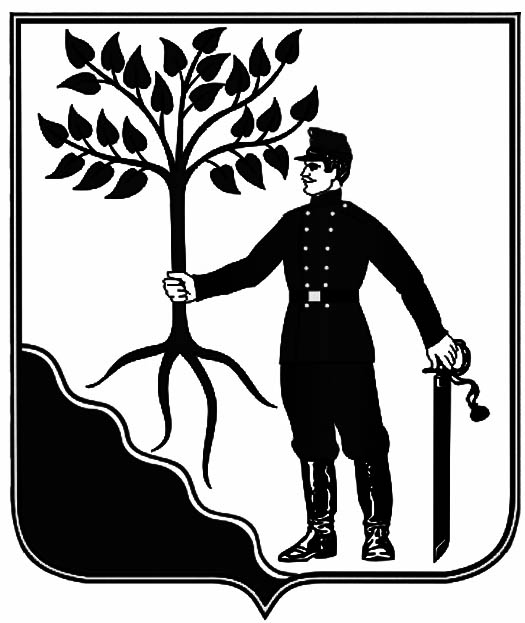 АДМИНИСТРАЦИЯАДМИНИСТРАЦИЯНОВОКУБАНСКОГО ГОРОДСКОГО ПОСЕЛЕНИЯНОВОКУБАНСКОГО ГОРОДСКОГО ПОСЕЛЕНИЯНОВОКУБАНСКОГО  РАЙОНАНОВОКУБАНСКОГО  РАЙОНАПОСТАНОВЛЕНИЕПОСТАНОВЛЕНИЕот 25.08.2022                                              № 861  г. Новокубанск г. Новокубанск 